Język polskiTemat: Na scenie i za kulisami.Proszę zapoznać się z informacjami na temat teatru podręcznik str.188-190. Następnie w zeszycie piszemy odpowiedź na pytanie 2 str. 190.W-FPoniedziałek:Temat: Druga próba gibkości- wykonaj ćwiczenia:https://www.youtube.com/watch?v=QANdOh-zeH4- wykonaj drugą próbę gibkości (wynik zanotuj)Przyroda04.05. (pon.)Temat : Życie w jeziorze.Str.171-176Proszę przeczytać tekst i zrobić notatkę.Zad: Zapisz, w której strefie i dlaczego jest prawdopodobnie najwięcej tlenu, a w której – najmniej.MuzykaTemat: Kropka przy nucie.Str.107Notatka:Kropka przy nucie – znak wydłużający dźwięk lub pauzę  o połowę.TechnikaKl IVKarta pracy Bezpieczeństwo rowerzysty	1 Zamaluj kwadracik przy każdym zdaniu prawdziwym.Rowerzyście podczas jazdy nie wolno korzystać z telefonu komórkowego/smartfona i mieć słuchawek włożonych do uszu lub założonych na uszy.Rowerzysta może szybko przejechać przez przejście dla pieszych, bez zwracania uwagi na sygnalizację świetlną.Rowerzysta zbliżający się do przejścia dla pieszych powinien zachować szczególną ostrożność, w razie potrzeby zwolnić.Odblaski i kamizelka odblaskowa pomagają rowerzyście być lepiej widocznym na drodze.W czasie jazdy rowerzysta nie musi trzymać rękoma kierownicy.Rowerzysta, który ukończył 17 lat, może przewozić pasażera.2 Otocz pętlą w kolorze czerwonym znaki ostrzegawcze, a pętlą w kolorze niebieskim – znaki zakazu.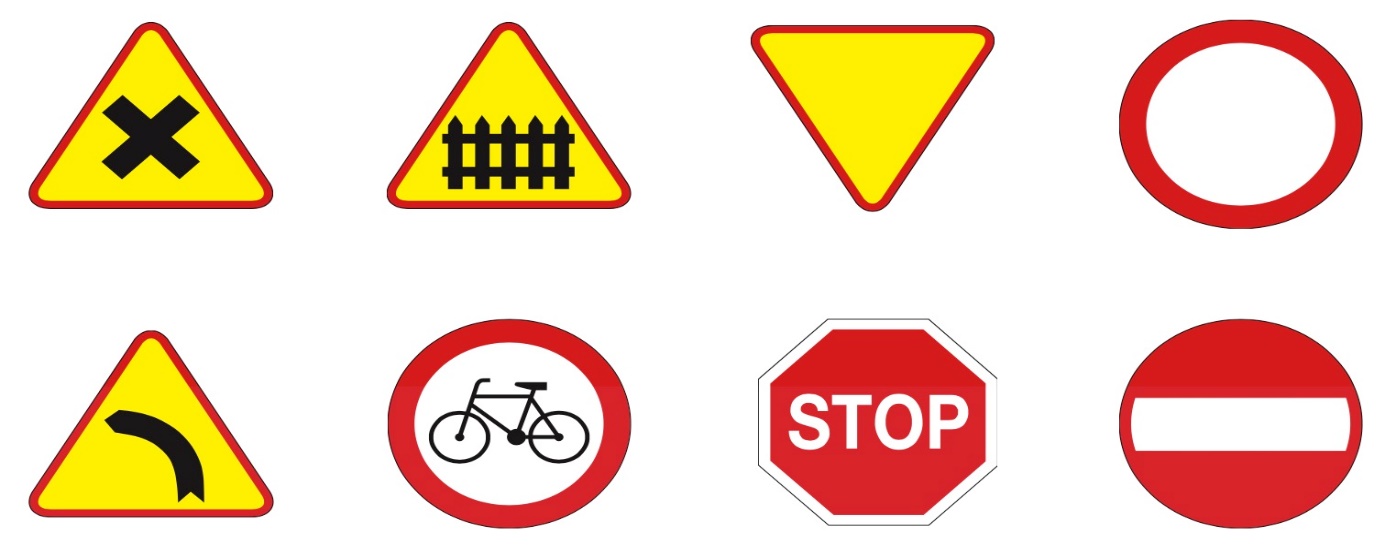 